UKM/PPPS/C/P05/AK08/07Tarikh Kuatkuasa 01-03-2010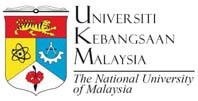 PUSAT PENGURUSAN SISWAZAHSEMAKAN FORMAT GAYA UKMCentre for Graduate ManagementGaya UKM Compliance Declaration Bahagian A: Maklumat Diri Pelajar Part A: Student’s DetailsProgram pengajian (Program)	:	Sarjana / Doktor Falsafah* (Masters / Doctor of Philosophy) Bentuk pendaftaran(Type of registration) :	Sepenuh Masa / Separuh Masa* (Full time / Part time)Pusat pengajian/Jabatan	:	______________________________________________(School/Department)Fakulti (Faculty)	:	______________________________________________Tajuk tesis (Title of thesis)	:	___________________________________________________________________________________________________________________________________________________________________________________________________________________________________________________Tandatangan (Signature) : ____________________	Tarikh (Date) : ___________Bahagian B	:     Perakuan Kebenaran Menjilid Tesis  - diisi oleh Pegawai di SELFUEL, UKM (Part B : Approval to Bind Thesis – to be filled in by an officer in FUEL CELL INSTITUTE, UKM)Disahkan bahawa format tesis mengikut Gaya UKM dan calon dibenarkan menjilid tesis.Tandatangan	: _________________	Tarikh : ___________ Cop Rasmi	:Nama (Name)No. Pendaftaran(Registration Number)